DA SNØEN FIKK FARGEDet var en dag mens jorden var ny. Alt hadde fått farge. Blomstene strålte med sine farger i sollyset, himmelen var blå og gresset var grønt. Bare en var fremdeles blank og fargeløs. Det var snøen. Den bestemte seg for å spørre blomstene om å få litt farge av dem. Først svevde snøen til Blåklokken:
- Kjære, vakre blåklokke, kunne du gi meg litt av blåfargen din?Blåklokken grøsset og snudde klokkene sine vekk fra den kalde snøen.-Nei, tenk. Den vil jeg ha for meg selv!Snøen svevde videre til smørblomsten:
«Kjære skinnende engsoleie, kunne du gi meg litt av din gule farge»?Engsoleien likte ikke den kalde snøen og sa:
«Nei, gulfargen er min og bare min. Ha deg vekk»!
 
Nå fikk snøen øye på en rød rose:

«Kjære vakre rose, kunne du gi meg litt av din røde farge»? - «Nei det vil jeg ikke» sa rosen. Nå var snøen blitt så trist og lei. 
«Ingen vil dele farge med meg». Plutselig fikk snøen øye på en vakker liten hvit blomst. Det var en snøklokke.«Nå er det bare deg igjen å spørre. Jeg har ingen farge fått. Kunne du gi meg litt av din hvite farge»?Snøklokken syntes synd på snøen«Ja, det vil jeg» svarte hun.Snøklokken skrapte forsiktig av en liten bit hvit farge og gav den til snøen. Som takk lar snøen snøklokken være den første blomsten som kommer fram om våren.Hvis man ser nøye etter, vil man oppdage at i midten av snøklokken mangler det fremdeles en liten bit med hvit farge.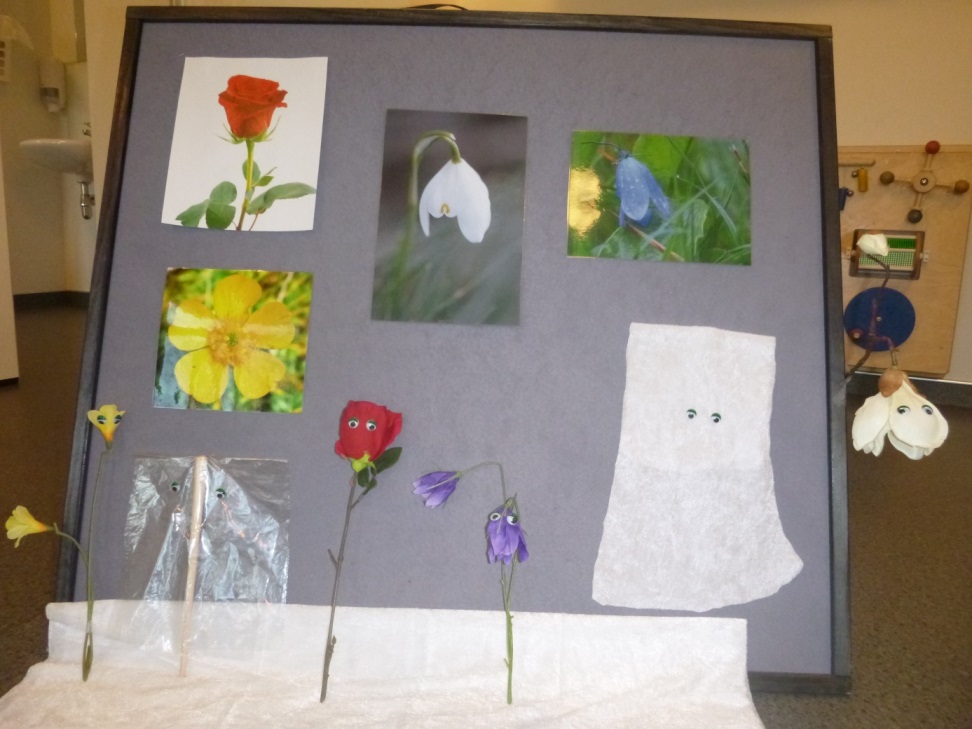 